Информация о заработной плате учителей МБОУ "Средняя общеобразовательная школа №92 с углублённым изучением отдельных предметов"
Информация представлена на основании распоряжения Управления образования Администрации г.Кемерово от 05.10.2011 г. №0408/01-12-2785 в целях всестороннего контроля за целевым использованием средств, выделенных из областного бюджета на повышение заработной платы труда учителей и во исполнение решений Департамента образования и науки Администрации Кемеровской области.



Мониторинг повышения зарплат учителейВ пятницу, 7 октября, пресс-служба ведомства сообщила о том, что Минобрнауки планирует начать мониторинг повышения заработных плат учителей в регионах РФ с середины октября 2011 года.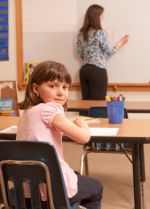 В сообщении говорится следующее: "Несмотря на убедительные доказательства повышения заработной платы, Минобрнауки России не считает, что все регионы успешно справились с этой задачей. С середины октября через систему интернет планируется начать анализ заработных плат".Нужно отметить, что данные будут собираться с каждого конкретного образовательного учреждения. В министерстве считают, что такая система позволит в режиме реального времени отслеживать изменение уровня заработной платы и оперативно реагировать в случаях конфликтных ситуаций. За основу системы будет выбрана интернет-платформа анализа результатов реализации инициативы "Наша новая школа".Напомним. что в среду, 5 октября, премьер-министр РФ Владимир Путин поручил Минобрнауки и Минфину в кратчайшие сроки разобраться со всеми случаями неисполнения поручения о повышении зарплат учителям. Глава правительства напомнил, что в соответствии с программой модернизации школьного образования регионам были выделены ресурсы из федерального бюджета в расчете 60 миллиардов рублей на каждый учебный год. Все эти средства были своевременно перечислены в регионы.По словам Владимира Путина, в 44 субъектах РФ зарплаты школьных учителей были повышены до среднего уровня по экономике, в 38 регионах в сентябре средняя зарплата учителей должна возрасти не менее чем на 30%.10.10.2011 21:39
Владимир Путин: Нужно повышать уровень заработной платы учителей6 декабря 2010 года в прямом эфире телеканалов "Россия", "Россия 24", радиостанций "Маяк", "Вести FM" и "Радио России" Председатель Правительства Российской Федерации Владимир Путин ответил на вопросы россиян по самым актуальным общественно-политическим темам.

       Стенограмма специальной программы "Разговор с Владимиром Путиным. Продолжение" (извлечения):

       <...>

       В.Путин: Я не могу не согласиться с тем, что уровень доходов учителей пока низкий, он в среднем, хочу подчеркнуть, в среднем уровень заработной платы где-то процентов на 25, а то и на 30 ниже, чем по экономике. Это плохо.

       Какой выход? Три пути решения этой проблемы.

       Первый и самый простой, и это, безусловно, нужно делать - нужно просто повышать уровень доходов учителей, просто повышать заработную плату. Но этого недостаточно.

       Нужно структурировать сеть. У нас количество учащихся падает, а сеть остается достаточно большой. Я отдаю себе отчет в том, что я говорю. Наверняка знаю, скажут: "Ну вот, школы будут закрывать". Специальной программы закрытия школ нет и не будет никогда, просто количество школ должно соответствовать количеству учеников. И если это делать, а мы говорили об этом не раз, нужно делать это спокойно, имея в виду сохранить учителей, сохранить преподавательский состав, дать возможность людям работать по переподготовке кадров и т.д. Там много путей решения этой проблемы. Ничего резкого, ничего такого, что бы наносило ущерб преподавательскому составу, учительству, никто не планирует и делать не будет.

       Ну и, наконец, следующее направление - это переход на новые формы оплаты труда. Что это такое, мы тоже об этом много раз говорили. Это значит, что определяется определенный объем денежный средств, который нужен школе (за предыдущие годы это легко посчитать). И эти средства отдаются напрямую учебному заведению, чтобы оно само, включая возможности родительского комитета, общественности, чтобы само учреждение, директор школы, могли принять решение об оптимизации расходов, связанных с теплом и электроэнергией, с новыми стройками, с ремонтами, с содержанием обслуживающего персонала, чтобы высвободившиеся средства направить на повышение денежных доходов учителей.

       Это совсем не значит, что нужно уволить всех нянечек, не проводить ремонты, не отапливать помещения, но можно делать это рационально, можно заботиться о том, чтобы не жечь лишнюю тепловую энергию, лишнее электричество. Возможностей сэкономить, не нарушая процесс и оставаясь в достаточно комфортных условиях, много, и там, где это сделали, уровень зарплаты учителей не отличается, в этих регионах, от среднего по экономике, а в некоторых случаях, даже становятся выше. Это Тюмень, Калининград, около 10 субъектов Федерации, то есть практика такая есть.

       Но хочу еще раз подчеркнуть, и хочу закончить тем, с чего начал, нужно просто повышать уровень заработной платы учителей. Хотя понятно, что это отнесено к компетенции регионов, муниципалитетов, мы с федерального уровня оказываем такую поддержку и намерены оказывать дальше, имея в виду предоставление субсидий регионам Российской Федерации. 

       <...>

       Н.Бультинова: Здравствуйте!

       Я директор школы, Бультинова Наталья Николаевна. После Вашего приезда мы получили дорогостоящее оборудование - от всей души большое Вам спасибо! Но, к сожалению, оборудование - в школьной кладовке, большая его часть. Просто боимся, что украдут, у нас нет охраны. И за последние годы, много лет уже у нас в школе не проводился ремонт - все рассыпается.

       Состояние нашей школы ярко характеризует состояние всего нашего поселка. У нас в больнице нет оборудования. Люди зачастую, вызывая "Скорую помощь", получают ответ: "Заправите - приедем". У нас закрыто родильное отделение, и мамы за 400 километров уезжают в Читу рожать. У нас нет детского отделения.

       И еще. Через 5 месяцев мы вынуждены будем своих детей вывозить на выпускные экзамены в 5 часов утра. Представьте их состояние, конечно, стресс, и у родителей тоже.

       А по большому счету, и меня, и всех нас волнует вопрос в целом о будущем нашего поселка. Все Вас боятся, и до, и особенно после вашего приезда в нашем поселке все зашевелилось, но мы боимся другого. Вот Вы были у нас, приезжали, сегодня телемост, а дальше-то что? Если вопрос о нашем поселке будет снят с вашего личного контроля, то нас забудут.

       Спасибо.

       В.Путин: Я во время поездки по Дальнему Востоку, действительно, достаточно случайно оказался в Аксеново-Зиловском. Мы рядом ночевали просто с коллегами. Помню, как первая часть беседы проходила. Она была такой стихийной. Я просто остановился там, где люди собрались. Возле местной администрации, так я понимаю, да.

       Была и вторая часть беседы, уже такая обстоятельная, благообразная, но первая, стихийная, была очень насыщенная и эмоциональная. Все проблемы, о которых вы сейчас сказали, все там уже было сформулировано. Поэтому я действительно постарался в беседах со своими коллегами здесь в Москве и с губернатором оперативно отреагировать на эти проблемы и попытаться помочь региональным органам власти сдвинуть эти проблемы с мертвой точки. Это касается и медицинских услуг. Это касается школы. Это касается и будущего поселка, а это, я понимаю, самое главное. В завершение своего ответа на Ваш вопрос, я об этом скажу.

       Что касается медицины, то у вас муниципальная больница. Я уже говорил о том, что мы готовы оказать помощь. Если до сих пор никакого оборудования не пришло, никто там не сделал ничего, я вернусь к этому вопросу. Но если вновь поставленное оборудование, так же как и оборудование для школы, будет лежать в кладовке, потому что вы боитесь его монтировать, то тогда, конечно, мы ничего с мертвой точки не сдвинем. А я думаю, все-таки вы должны со мной согласиться, что нужно это организовать и организовать своими силами, привлечь, обратить внимание местных органов власти, правоохранительных органов.

       То, что Вы сейчас сказали, звучит, поверьте, несколько странно. Вы не монтируете потому, что боитесь, что его украдут. Тогда можно расписаться в том, что вообще ничего нельзя сделать. А между тем, когда я разговаривал в вашем поселке с учителями (по-моему, и директор там был), помню, с какой гордостью все говорили о ваших учащихся, а значит, и о самом преподавательском составе; говорили о том, что ваши мальчишки и девчонки поступают, в том числе, и в ведущие вузы страны. Это значит, что уровень преподавательского состава весьма высокий, есть свои традиции.

       Я сейчас хочу уже обратиться не только к Вам, а хочу обратиться и к аудитории, которая здесь находится, да и вообще ко всей телевизионной аудитории. На меня произвело очень сильное впечатление, что люди, которые проживают в этом небольшом поселке, наполнены гордостью за свою малую родину и говорят о ней с огромным уважением. И живут вроде бы достаточно скромно, но являются патриотами своей малой родины, и, безусловно, все это заслуживает поддержки.

       Повторяю еще раз, я, если требуется, готов дать дополнительные импульсы и сигналы губернатору. А губернатор, кстати сказать, у вас достаточно дельный человек, опытный, работает давно и, насколько я понял, весьма энергично отреагировал на все, что было ему сформулировано. Но, я думаю, что он должен обеспечить безопасность нового оборудования в школе, иначе невозможно работать так ни по медицине, ни по образованию.

       <...>

       Е.Костенко: Здравствуйте!

       Я являюсь студенткой Астраханского государственного технического университета. У меня такой вопрос: будет ли повышение стипендий, предвидится ли оно вообще в следующем году?

       В.Путин: Да, предвидится, Катя, и все другие студенты. Студенты - люди хоть и заводные и молодые, и энергичные, и эмоциональные, но все-таки умные люди и способны воспринимать реалии жизни такими, какие они есть на самом деле. Часто объяснять ничего не нужно, люди-то грамотные.

       Посмотрите, что происходит во всех других странах мира, ну, во всех, которые кризисом затронуты. Не знаю, в некоторых европейских странах - мне просто неудобно сейчас называть, не хочется туда "камни бросать", но это, собственно, даже не камни, но, тем не менее, - по несколько раз, не один раз в этом году, не просто заморозили, а снизили заработные платы, пенсии и все социальные пособия. По несколько раз снизили. Мы ничего не снижаем - все социальные пособия повышаем, пенсии повышаем, материнский капитал повышаем: в прошлом году он был 312 с небольшим тысяч рублей, в этом году - 343 тыс., в следующем году будет 365 тыс.

       Да, мы вынуждены были в этом году немного придерживать рост заработных план в бюджетном секторе, стипендий студентам, но в следующем году индексация предусмотрена и в бюджетном секторе, и индексация стипендий.

       <...>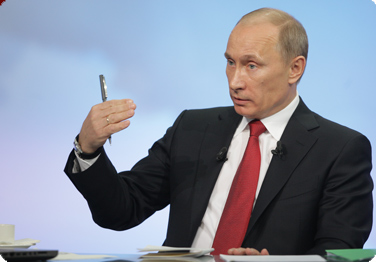       Источник: www.moskva-putinu.ruноябрь 2011 года, учителяI квартал, учителяРост по сравнению с I кварталом23805,3 руб.17651, 8 рублей.34,86%